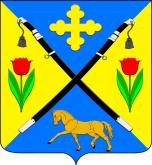 РОССИЙСКАЯ ФЕДЕРАЦИЯРОСТОВСКАЯ ОБЛАСТЬЗИМОВНИКОВСКИЙ РАЙОНМУНИЦИПАЛЬНОЕ ОБРАЗОВАНИЕ«ЗИМОВНИКОВСКОЕ СЕЛЬСКОЕ ПОСЕЛЕНИЕ»АДМИНИСТРАЦИЯЗИМОВНИКОВСКОГО СЕЛЬСКОГО ПОСЕЛЕНИЯ   ПОСТАНОВЛЕНИЕ   проект№___ 00.03.2024                                                                                                 п. ЗимовникиО внесении изменений в Постановление от 26.12.2023 г. № 486 «Об утверждении порядка учета бюджетных и денежных обязательств получателей средств бюджета муниципального образования «Зимовниковское сельское поселение»Во исполнение статьи 219 Бюджетного кодекса Российской ФедерацииПОСТАНОВЛЯЮ:1. Внести изменение в Постановление от 25.12.2023 № 486 «Об утверждении порядка учета бюджетных и денежных обязательств получателей средств бюджета муниципального образования «Зимовниковское сельское поселение»:1.1. В приложении к постановлению «Порядок учета бюджетных и денежных средств получателей средств бюджета муниципального образования «Зимовниковское сельское поселение» внести изменения в раздел IV:1.1.1.  пункт 20 изложить в следующей редакции:«20. Сведения о денежных обязательствах по принятым бюджетным обязательствам формируются Уполномоченным органом в срок, установленный для оплаты денежного обязательства в соответствии с порядком санкционирования оплаты денежных обязательств получателей средств местного бюджета, утвержденным приказом постановлением Администрации Зимовниковского сельского поселения (далее соответственно – порядок санкционирования), за исключением случаев, указанных в абзаце третьем настоящего пункта.Сведения о денежных обязательствах формируются получателем средств местного бюджета не позднее рабочего дня, следующего за днем возникновения денежного обязательства, в случае: исполнения денежного обязательства, возникшего на основании документа о приемке поставленного товара, выполненной работы (ее результатов, в том числе этапа), оказанной услуги (далее – документ о приемке) из единой информационной системы, одним распоряжением, сумма которого равна сумме денежного обязательства, подлежащего постановке на учет (за исключением случая возникновения денежного обязательства на основании документа о приемке по соответствующему государственному контракту, сформированного и подписанного без использования единой информационной системы, формирование Сведений о денежном обязательстве по которому осуществляется не позднее рабочего дня, следующего за днем проведения проверки на соответствие информации, включаемой в Сведения о денежном обязательстве, аналогичной информации в реестре контрактов).»;1.1.2. пункт 21 изложить в следующей редакции:«21. В случае если в рамках принятых бюджетных обязательств, предусмотренных п.3 графы 2 Перечня, ранее поставлены на учет денежные обязательства, в случаях указанных в абзаце третьем п. 20, по платежам, требующим подтверждения (с признаком платежа, требующего подтверждения – «Да»), поставка товаров, выполнение работ, оказание услуг по которым не подтверждена, постановка на учет денежных обязательств на перечисление последующих платежей по таким бюджетным обязательствам не осуществляется, если иной порядок расчетов по такому денежному обязательству не предусмотрен законодательством Российской Федерации.».4. Контроль за исполнением постановления оставляю за собой. Глава Администрации Зимовниковского сельского поселения                                                                      А.В. МартыненкоПостановление вносит начальник Сектор экономики и финансов Грибинюкова М.В.